“Ideales de antaño”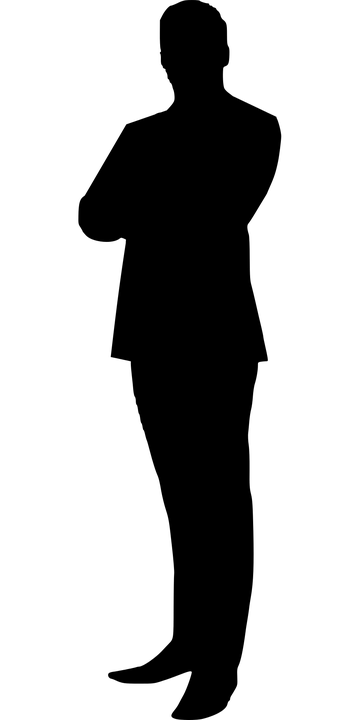 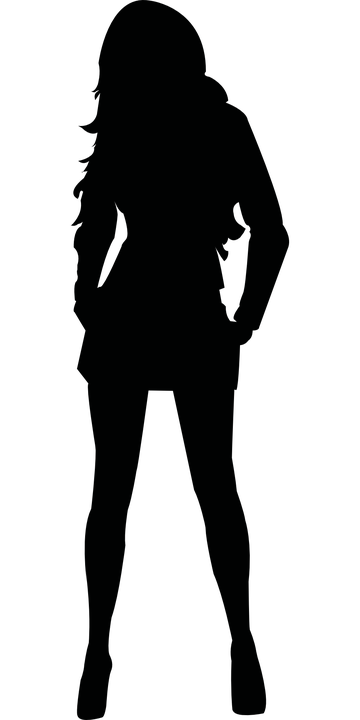 